В соответствии с Федеральным законом от 27.07.2010 № 210-ФЗ «Об организации предоставления государственных и муниципальных услуг», постановлением Правительства Российской Федерации от 16.05.2011 № 373 «О разработке и утверждении административных регламентов исполнения государственных функций и административных регламентов предоставления государственных услуг», постановлением Правительства Ленинградской области от 05.03.2011 № 42 «Об утверждении Порядка разработки и утверждения административных регламентов исполнения государственных функций (предоставления государственных услуг) в Ленинградской области, внесении изменений в постановление Правительства Ленинградской области от 12.11.2004 № 260 и признании утратившими силу постановлений Правительства Ленинградской области от 25.08.2008 № 249, от 04.12.2008 № 381 и пункта 5 постановления Правительства Ленинградской области от 11.12.2009 № 367», Постановлением правительства Российской Федерации от 31.08.2018 № 1039 
«Об утверждении правил благоустройства мест (площадок) накопления твердых коммунальных отходов и ведения из реестра», руководствуясь Уставом  Плодовского сельского поселения, администрация ПОСТАНОВЛЯЕТ:1.Утвердить административный регламент предоставления муниципальной услуги «Согласование создания места (площадки) накопления твёрдых коммунальных отходов», согласно приложению.2.Постановление №303 от 26.12.2022 «Об утверждении административного регламента предоставления муниципальной услуги «Согласование создания места (площадки) накопления твёрдых коммунальных отходов» считать утратившим силу.3.Опубликовать данное постановление в СМИ и на сайте поселения.4.Постановление вступает в силу с момента опубликования.5.Контроль за исполнением настоящего постановления оставляю за собой.Глава администрации                                                                                                               А.А.МихеевИсп. Шаров С.Н. 96-137В дело-3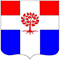 АдминистрацияПлодовского сельского поселенияПриозерского муниципального районаЛенинградской областиП О С Т А Н О В Л Е Н И Еот    13      марта  2024 года                     № 43АдминистрацияПлодовского сельского поселенияПриозерского муниципального районаЛенинградской областиП О С Т А Н О В Л Е Н И Еот    13      марта  2024 года                     № 43Об утверждении административногорегламента предоставления муниципальной услуги «Согласование создания места (площадки) накопления твёрдых коммунальных отходов»